K U P N Í    S M L O U V Ač. TSML/    	     /2018  u prodávajícíhoP r o d á v a j í c í:Technické služby města Liberce a.s. (dále TSML a.s.)Erbenova 376/2460 08  Liberec tel.	482410111	fax.	485152068zastoupené:	Ing. Petr Šimoník- výkonný ředitel IČ:			 	DIČ:				CZ25007017	                                                                          Bank.spoj.:			KB Liberec, č.ú. 639461/0100 Obchodní rejstřík : 		Krajský soud v Ústí nad Labem, oddíl B, vložka 877 aK u p u j í c í:PERENA Liberec s.r.o.Kateřinská 3463 03 Stráž nad Nisouzastoupené:	pan František Drešer-jednatelIČ:			 	25005731DIČ:				CZ25005731	Bank.spoj.:			1730682001/5500Obchodní rejstřík : 		Krajský soud v Ústí nad Labem, oddíl C, vložka 10954Prodávající se zavazuje  dodat kupujícímu předmět smlouvy dle odstavce I. a kupující se zavazuje ho odebrat a zaplatit dohodnutou cenu dle odstavce II. této smlouvy.I.	Předmět smlouvy.Přívěs- pracovní stroj Bagela 10000 registrační značky 1L2 7450 , výrobní číslo	 W09A102056KB13501, rok výroby 2006II.	Kupní cena.Kupní cena za předmět smlouvy jako celek 			758.100,-Kč bez DPHDPH 21%         							159.201,-KčCelkem kupní cena včetně DPH					917.301,-Kč s DPHIII.	Platební podmínkyProdávající vystaví daňový doklad-fakturu. Splatnost faktury je 21 dnů od data podpisu smlouvy. V případě, že kupující neuhradí ve sjednaném termínu kupní cenu, má prodávající právo odstoupit od této smlouvy. V tomto případě má kupující povinnost  neodkladně (do 3 pracovních dnů) vrátit předmět smlouvy prodávajícímu v řádném a funkčním stavu. Kupujícímu v tomto případě nevznikají žádné nároky a pohledávky.IV.	Místo, termín plnění a dodací podmínky1. 	Místem plnění je sídlo prodávajícího.2. 	Dodací podmínky:	Termín předání a převzetí předmětu smlouvy  bude vzájemně dohodnut.Kupující má povinnost převzít a odvézt předmět smlouvy nejpozději do jednoho měsíce od podpisu smlouvy. Přepravu ze  sídla prodávajícího si zajisti na vlastní náklady kupující.3. 	Prodávající provede bez zbytečného odkladu přehlášení v evidenci vozidel na nového majitele. K tomu je kupující povinen předložit originál doklad o zaplacení zákonného pojištění na výše uvedený předmět smlouvy  a plnou moc s ověřeným podpisem jednatele.VII.	Závěrečná ujednání1. 	S ohledem na technický stav předmětu prodeje, nekompletnost a míru opotřebení, neposkytuje prodávající záruku na provoz a kompletnost. Zásadní problematiky technického stavu a kompletnosti prodávající uvedl a kupující měl neomezenou možnost zkoušky a prohlídky.2. 	Smlouva byla sepsána a podepsána bez nátlaku a jiných možných vlivů. Prodávající využil možnost podrobné prohlídky před svojí nabídkou ceny, pečlivě se seznámil se stavem celku, tak znovu prohlédl při převzetí a nakládce - souhlasí se stavem.3. 	Tato smlouva nabývá účinnosti a platnosti dnem podpisu obou smluvních stran a je vyhotovena ve 2 ks, z nichž každá strana obdrží jedno vyhotovení.4. 	Smluvní strany berou na vědomí, že tato smlouva bude zveřejněna v registru smluv podle zákona č. 340/2015 Sb., o zvláštních podmínkách účinnosti některých smluv, uveřejňování těchto smluv a o registru smluv (zákon o registru smluv).		6.8.2018					6.8.2018V Liberci  dne ..............................		V Liberci dne  ……………………. Za prodávajícího:					  Za kupujícíhoIng. Petr Šimoník		František Drešer   výkonný ředitel	  jednatelPříloha smlouvy - fotodokumentace stavu 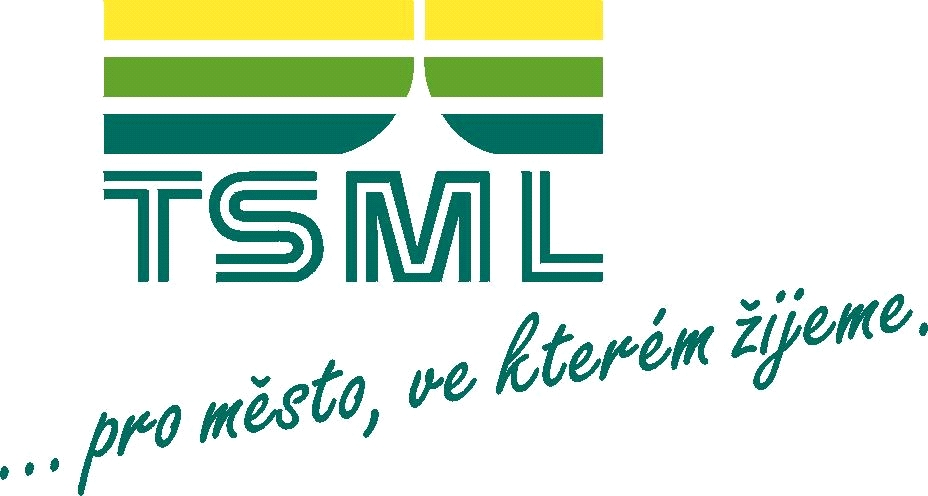 